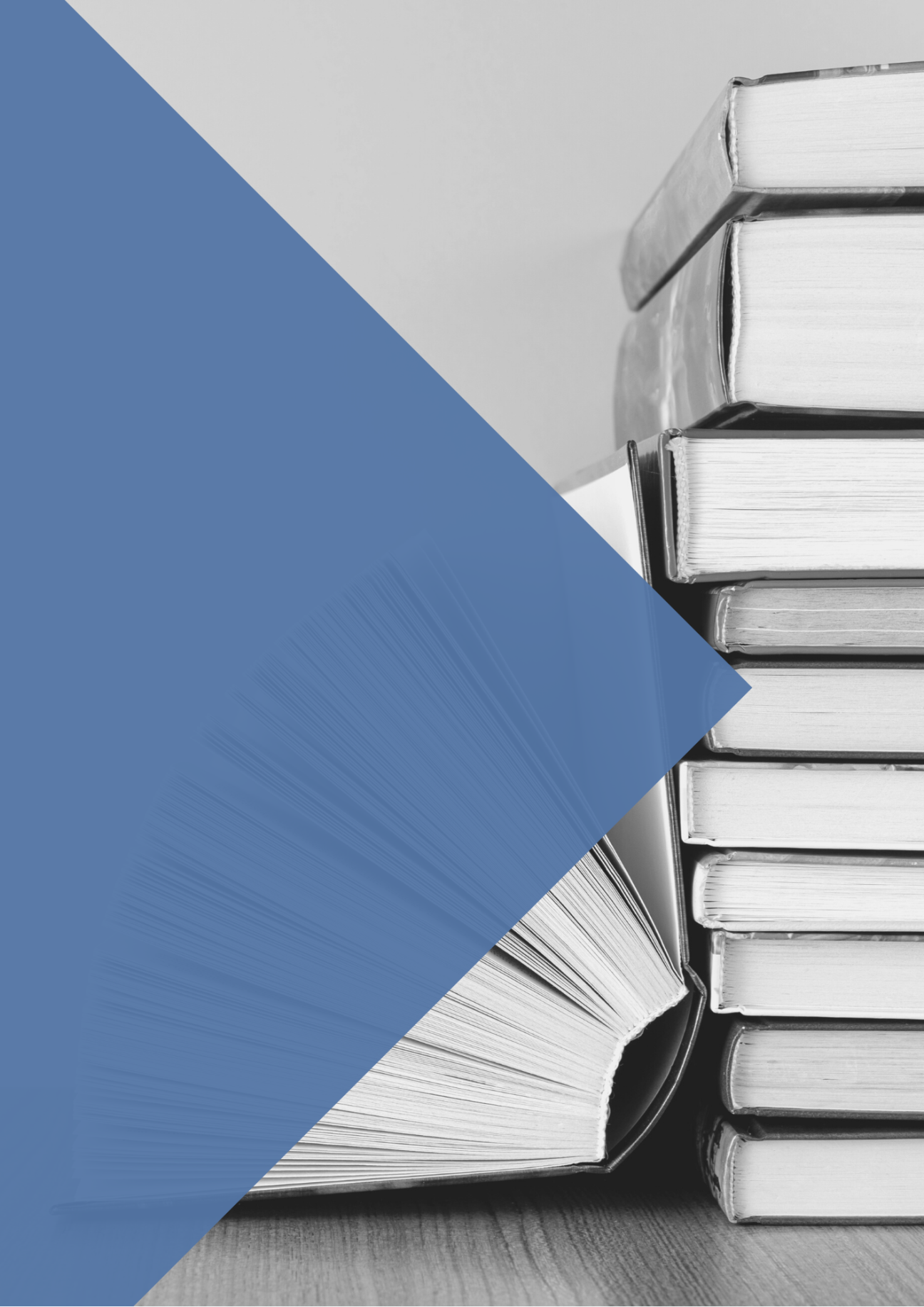 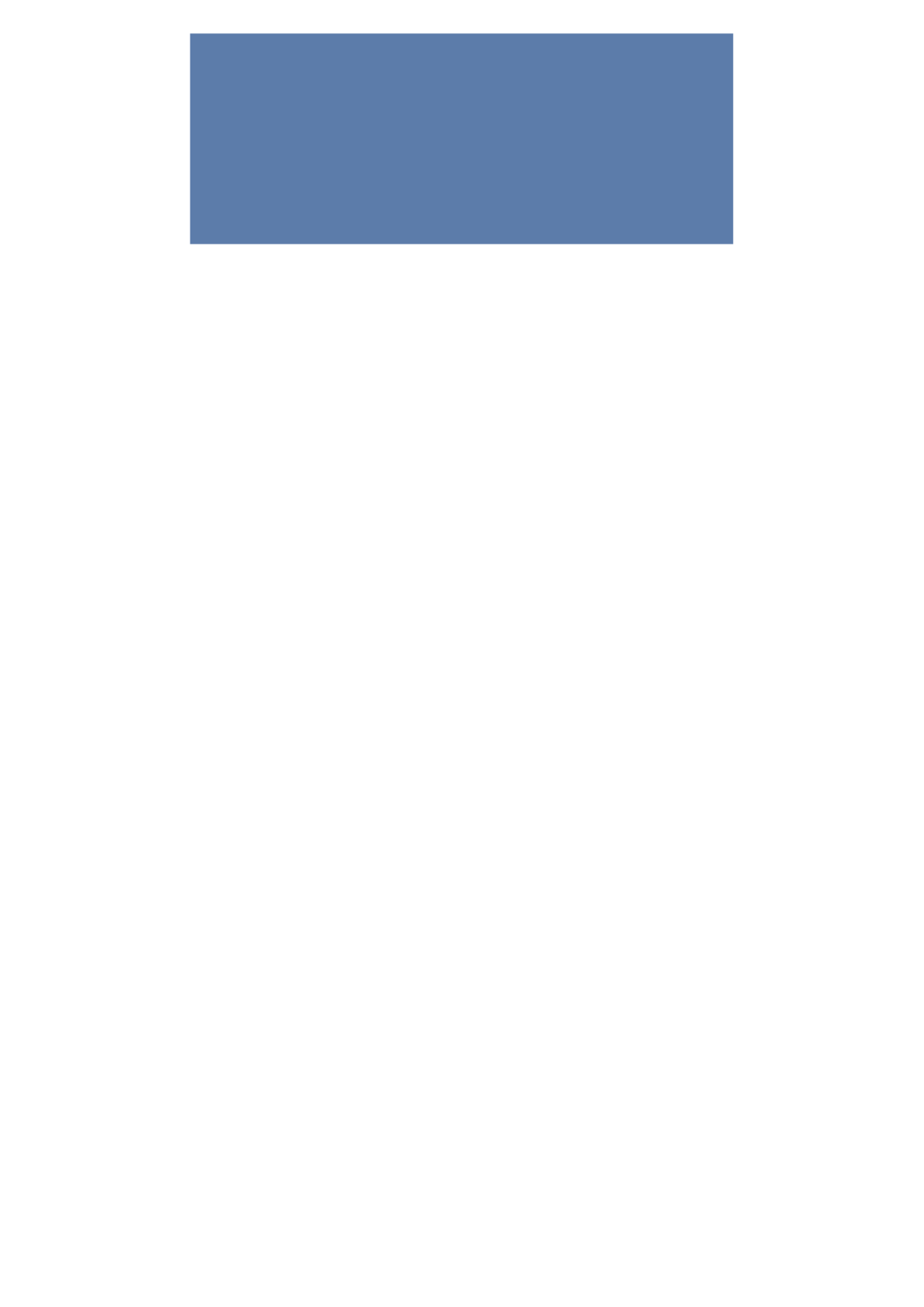 Achón Bruñén, M. J. “Qué ha cambiado tras la Sentencia del TJUE de 16 de julio de 2020: gastos hipotecarios, comisión de apertura, prescripción de la acción y costas”: Diario La Ley, Nº 9700, 2020.Adán Domènech, F. “Concesión de moratorias a los deudores de préstamos y créditos como consecuencia del Covid-19”: Revista jurídica de Catalunya, Vol. 119, Nº 2, 2020, págs. 345-358.Adán Doménech, F. “Tratamiento judicial de las hipotecas con índice IRPH: ¿quo vadis?”: Revista Crítica de Derecho Inmobiliario, Año nº 96, Nº 780, 2020, págs. 2484-2504.AGÜERO ORTIZ, A. “Análisis jurisprudencial de la evolución del control de transparencia de las cláusulas suelo”: Revista CESCO de Derecho de Consumo, nº 36 (octubre-diciembre) 2020, págs. 90-103. AGÜERO ORTIZ, A. “Normas de protección del inversor en plataformas de financiación participativa para empresas en el Reglamento 2020/1503”: Revista CESCO de Derecho de Consumo, nº 36 (octubre-diciembre) 2020, págs. 144-165.Aguilera Morales, M. “El penúltimo capítulo sobre cláusulas abusivas: reflexiones al hilo de la sentencia TJUE "Ibercaja Banco"”: Revista española de derecho europeo, Nº. 75, 2020, págs. 103-119.Aguirre Seoane, J. “La transacción en los conflictos colectivos de consumo”: Diario La Ley, Nº 9718, 2020.Alvarez Royo-Villanova, S. “Gastos de hipoteca y comisión de apertura: novedades en la sentencia del TJUE de 16 de julio de 2020”: El notario del siglo XXI: revista del Colegio Notarial de Madrid, Nº. 93, 2020, págs. 22-27.Ballugera Gómez, C. “El Supremo declara válidas varias cláusulas IRPH”: Revista de Derecho vLex, Nº. 199, Diciembre 2020. Ballugera Gómez, C. “Los requisitos de la comisión de descubierto. Comentario a las SSTS de 13 de marzo y 15 de julio de 2020”: Revista de Derecho vLex, Nº. 197, octubre 2020. BALLUGERA GÓMEZ, C. “Las suposiciones sustituyen a la prueba de la transparencia y la negociación en la hipoteca”, Revista de Derecho vLex, Nº. 197, octubre 2020.Ballugera Gómez, C. “El efecto “ultra partes” de las sentencias de nulidad de condiciones generales”, Memoria 2019 CCU, octubre 2020, págs. 28-46.BÁRCENA SUÁREZ, N. “Análisis de las consecuencias jurídicas y económicas de la aplicación de la Ley 5/2019, de 15 de marzo, reguladora de los contratos de crédito inmobiliario”: Revista CESCO de Derecho de Consumo, nº 36 (octubre-diciembre) 2020, págs. 116-129.Berrocal Lanzarot, A. I. “Crédito revolving o rotativo y usura (2ª parte)”: Revista de Derecho, Empresa y Sociedad (REDS), Nº. 16, 2020, págs. 51-78.Blanco Carrasco, M. “La mediación en conflictos de consumo”: Anuario de mediación y solución de conflictos, Nº. 7, 2019-2020, págs. 67-90.Bonete Satorre, B. “¿De qué forma afecta a los procesos judiciales de desahucio de vivienda las reformas legales dictadas con ocasión del Covid-19?”: Diario La Ley, Nº 9732, 2020.Borràs Finestres, E., Haro Benavente, J. y Pardo Ibáñez, B. “La mediación concursal, atisbos de un verdadero sistema extrajudicial”: Diario La Ley, Nº 9691, 2020.Botello Hermosa, J. M. “El alojamiento colaborativo y la reconfiguración de la economía colaborativa desde una nueva perspectiva jurídica”: Revista de Derecho, Empresa y Sociedad (REDS), Nº. 16, 2020, págs. 278-321.Busto Lago, J. M. “Control de transparencia de cláusula de fijación de un tipo de interés mínimo en préstamo hipotecario a interés variable: suficiencia de la información precontractual e incompatibilidad de la transparencia con la abusividad. Comentario a la STS 9/2020, de 8 de enero (RJ2019, 5390)”: Cuadernos Civitas de jurisprudencia civil, Nº 114, 2020, págs. 213-236.Caballero Trenado, L. “Abusividad en contratos de préstamo hipotecario celebrados con consumidores: nuevo criterio europeo en el reparto de los gastos”: Revista de la Facultad de Derecho de México, Vol. 70, Nº. 278, 2, 2020, págs. 767-796.Carrizo Aguado, D. “Nuevas coordenadas en las transacciones financieras internacionales la teoría «PETRUCHOVÁ»”: Revista de Derecho del Sistema Financiero: mercados, operadores y contratos, Nº. 0, 2020, pp. 325-354. Cascales Domínguez, E. M. “El alcance de la póliza estimada en la fijación del valor del interés asegurado para el cálculo de la indemnización: Comentario STS (Sala de lo Civil), de 1 de julio de 2019 (RJ 2019, 2611)”: Cuadernos Civitas de jurisprudencia civil, Nº 113, 2020, págs. 87-110.Castillo Martínez, C. C. “La teoría del título y el modo y los conflictos de adquisiciones inmobiliarias. Reflexión crítica sobre la doctrina de la Sala Primera del Tribunal Supremo al interpretar y aplicar los artículos 1473, párrafo 2.º, del Código civil y 34 de la Ley Hipotecaria”: Revista Crítica de Derecho Inmobiliario, Año nº 96, Nº 780, 2020, págs. 1995-2036.Clavería Gosálbez, L. H. “Notas sobre la relevancia de la actuación notarial en los contratos de crédito inmobiliario”: Revista Jurídica del Notariado, Nº 110, 2020, págs. 41-62.CORDÓN MORENO, F. “Examen de los instrumentos de tutela previstos en la Directiva, del Parlamento y del Consejo, relativa a las acciones de representación para la tutela de los intereses colectivos de los consumidores”: Revista CESCO de Derecho de Consumo, nº 36 (octubre-diciembre) 2020, págs. 166-180.Cuena Casas, M. “Impago del préstamo hipotecario y abandono de familia”: El notario del siglo XXI: revista del Colegio Notarial de Madrid, Nº. 93, 2020, págs. 34-39.Cumbreras Amaro, M. “La seguridad de los datos personales y la obligación de notificar las brechas de seguridad”: Revista de Derecho, Empresa y Sociedad (REDS), Nº. 16, 2020, págs. 151-162.Darcy, N. C. “Responsabilidad bancaria en las relaciones de consumo: Legitimación del consumidor que pide daño directo y justicia gratuita”: Revista de responsabilidad civil y seguros: publicación mensual de doctrina, jurisprudencia y legislación, Año 22, Nº. 9, 2020, págs. 79-87.de Sousa Costa, R. “Estudo sobre a realização do direito da protecção de dados pessoais através da jurisprudência do Tribunal de Justiça da União Europeia”: Dereito: Revista xuridica da Universidade de Santiago de Compostela, Vol. 29, Nº 1, 2020, págs. 47-76.Delgado Franco, C. “Vigilancia masiva y el derecho a la protección de los datos personales: Ensayo ganador del X Premio Enrique Ruano Casanova”: Foro: Revista de ciencias jurídicas y sociales, Vol. 22, Nº. 1, 2019 (Ejemplar dedicado a: El derecho procesal en España y en Brasil), págs. 17-57.Discours, A., Qu, S. y Buhart, J. “L'impact du covid-19 sur l'exécuttion des contrats: Étude comparative droit chinois / droit français”: La Semaine Juridique, Nº 12, 2020, págs. 558-560.Domínguez Martínez, P. “Inadmisibilidad de cláusula que impide la acumulación de prestaciones indemnizatorias en los casos de concurrencia de seguros de personas. STS, Sala 1ª, 14 noviembre 2019 (RJ 2019, 4641) MP. Excmo. Sr. D. Pedro José Vela Torres”: Cuadernos Civitas de jurisprudencia civil, Nº 114, 2020, págs. 159-192.Esteban Ríos, J. “Las cuentas de pago básicas: ¿el primer paso hacia una nueva vía de intervención pública sobre la actividad bancaria?”: Revista de derecho bancario y bursátil, Año nº 39, Nº 158, 2020, págs. 159-190.Estruch Estruch, J. “La aplicación de la cláusula "rebus sic stantibus"”: Revista Crítica de Derecho Inmobiliario, Año nº 96, Nº 780, 2020, págs. 2037-2095.Fernández Larrea, I. “La (ardua) función notarial en el acuerdo extrajudicial de pagos (2ª parte)”: El notario del siglo XXI: revista del Colegio Notarial de Madrid, Nº. 93, 2020, págs. 28-33.Fraga Mandián, A. “Consumidor versus artículo 394 de la LEC. A propósito de la STJUE de 16 de julio de 2020”: Proceso civil: cuaderno jurídico, Nº. 141, 2020, págs. 27-32.García Hernando, J. A. “La asimetría en los acuerdos novación de cláusulas suelo: Sentencia del Tribunal de Justicia de la Unión Europea de 9 de julio de 2020 (C-452/18)”: Diario La Ley, Nº 9731, 2020.García Vicente, J. R. “Anulación parcial del contrato por vicio de consentimiento. Derivado implícito (swap) y contrato de préstamo con garantía hipotecaria: vinculación. Comentario a la STS 559/2019, de 23 de octubre (RJ 2019, 4222)”: Cuadernos Civitas de jurisprudencia civil, Nº 113, 2020, págs. 229-240.Gómez Aguilera, A. M. “El control judicial de la existencia de cláusulas abusivas en el proceso de ejecución del contrato de préstamos hipotecarios concertados con consumidores: análisis del estado actual de la cuestión”: Revista de Derecho vLex, Nº. 198, Noviembre 2020. Gómez Ligüerre, C. “Cuestionarios, riesgo asegurado y buena fe: Comentario a la STS 7/2020, Sala Civil, de 8 de enero (RJ 2019, 5383)”: Cuadernos Civitas de jurisprudencia civil, Nº 113, 2020, págs. 9-38.González Navarro, B. A. “Cambios en la Ley Concursal: la exoneración del pasivo insatisfecho. La Directiva de Segunda Oportunidad”: Comunicaciones en propiedad industrial y derecho de la competencia, Nº. 89 (enero-abril), 2020, págs. 87-103.Goñi Rodríguez de Almeida, M. “Los efectos del COVID-19 en el derecho inmobiliario: especial referencia a las moratorias hipotecarias”: Revista Crítica de Derecho Inmobiliario, Año nº 96, Nº 780, 2020, págs. 2352-2370.Izquierdo Grau, G. “Los gastos de envío y el lugar donde el consumidor tiene que poner los bienes a disposición del vendedor para ponerlos en conformidad”: Diario La Ley, Nº 9697, 2020.Jiménez Gallego, C. “El ámbito de aplicación de la Ley de créditos inmobiliarios”: Revista Jurídica del Notariado, Nº 110, 2020, págs. 63-98.Lauroba Lacasa, M. E. “La Ley 9/2020, de 31 de julio, de modificación del Libro II del Código Civil de Cataluña y de la Ley 15/2009 de Mediación en el ámbito del Derecho Privado: Una reforma prudente con onda expansiva”: Revista CESCO de Derecho de Consumo, nº 36 (octubre-diciembre) 2020, págs. 16-35. Leiñena Mendizábal, E. “Articulación de la responsabilidad de las plataformas digitales de viaje en coche compartido en función de su diversidad”: Revista de derecho de la competencia y la distribución, Nº. 26, 2020.López San Luis, R. “Generación de confianza en el comprador por las entregas a cuenta en la adquisición de vivienda sobre plano y responsabilidad de las entidades avalista. Comentario a la STS de 8 de enero 2020 (RJ 2019, 5391)”: Cuadernos Civitas de jurisprudencia civil, Nº 114, 2020, págs. 237-250.Manterola, N. I. y Sondergaard, K. G. “El deber de buena fe del proveedor en los contratos de consumo ante la pandemia de CO VID-19”: Revista de responsabilidad civil y seguros: publicación mensual de doctrina, jurisprudencia y legislación, Año 22, Nº. 10, 2020, págs. 34-41.Martínez Calvo, J. “El derecho de rectificación ante informaciones falsas o inexactas, con especial mención a las publicadas en Internet”: Revista de Derecho Civil, Vol. 7, Nº. 4 (julio-septiembre), 2020, págs. 137-181.Martínez Espín, P. “Control de transparencia de la cláusula de determinación del interés variable: Comentario a la STS (Sala de lo Civil, Sección 1ª Núm. 538/2019 de 11 octubre (RJ 2019, 3852)”: Cuadernos Civitas de jurisprudencia civil, Nº 113, 2020, págs. 207-228.Martínez Espín, P. “El control de transparencia de la cláusula IRPH según el TJUE. Comentario a la STJUE de 3 de marzo 2020 (TJCE 2020, 3)”: Cuadernos Civitas de jurisprudencia civil, Nº 114, 2020, págs. 375-416.MARTÍNEZ GÓMEZ, S. “El Tribunal de Luxemburgo examina las tarjetas contactless a la luz de la Directiva 2015/2366 de Servicios de Pago (PSD2)”: Revista CESCO de Derecho de Consumo, nº 36 (octubre-diciembre) 2020, págs. 130-143.MARTÍNEZ GÓMEZ, S. “La comercialización de productos Lehman Brothers en España. A propósito de la última STS de 21 de septiembre”: Revista CESCO de Derecho de Consumo, nº 36 (octubre-diciembre) 2020, págs. 104-115.Mendoza Enríquez, O. A. “Blockchain y protección de datos personales”: Informática y Derecho: Revista Iberoamericana de Derecho Informático (segunda época), Nº. 8, 2020, págs. 107-120.Orduña Moreno, F. J. “Doctrina jurisprudencial del TJUE: claves conceptuales a propósito del IRPH”: Revista de Derecho vLex, Nº. 198, Noviembre 2020. Otaola, M. A. “Aplicación del plazo de prescripción quinquenal a contratos de seguros aplicables a consumidores: Un abordaje pro homine”: Revista de responsabilidad civil y seguros: publicación mensual de doctrina, jurisprudencia y legislación, Año 22, Nº. 8, 2020, págs. 246-252.Otero Lastres, J. M. “La protección de los consumidores cuarenta años después”: Actas de derecho industrial y derecho de autor, Tomo 40, 2019-2020, págs. 189-222.Perea González, A. “Diálogos para el futuro judicial X. El mediador concursal”: Diario La Ley, Nº 9707, 2020.Perestrelo de Oliveira, M. “Operações de crédito, financiamentos internacionais e moratória bancária em tempos de Covid- 19”: Revista da Faculdade de Direito da Universidade de Lisboa, Vol. 61, Nº. 1, 2020 (Ejemplar dedicado a: COVID-19 e o Direito), págs. 429-454.Pérez Daudí, V. “La prueba en el proceso de consumo: las facultades del juez y las normas de prueba como mecanismo de igualdad de las partes”: Revista jurídica de Catalunya, Vol. 119, Nº 2, 2020, págs. 297-320.Poch, A. “Dieselgate: la responsabilidad directa del fabricante como consecuencia de la manipulación de las emisiones contaminantes de los motores diésel”: Revista de Derecho vLex, Nº. 197, Octubre 2020. Polo Roca, A. “Geolocalización, motores de búsqueda y cookies: tres grandes retos para la protección de datos”: Revista jurídica de Castilla y León, Nº. 52, 2020, págs. 141-184.Quaglia, M. C. y Raschetti, F. “Cuestiones prácticas sobre el sujeto activo, la obligación de informar y la solidaridad en el régimen de garantías en la relación de consumo”: Revista de responsabilidad civil y seguros: publicación mensual de doctrina, jurisprudencia y legislación, Año 22, Nº. 9, 2020, págs. 57-69.REINHART SCHULLER, R. “Nulidad de los créditos revolving a través de la normativa de usura”: Revista CESCO de Derecho de Consumo, nº 36 (octubre-diciembre) 2020, págs. 47-89. Román Llamosi, S. “El control de las condiciones generales de contratación en contratos celebrados con consumidores y usuarios”: Revista de Derecho vLex, Nº. 198, Noviembre 2020. Rubí Navarrete, J. “La protección de datos personales en la pandemia de COVID-19”: Comunicaciones en propiedad industrial y derecho de la competencia, Nº. 90 (mayo-agosto), 2020, págs. 5-19.Sáenz de Jubera Higuero, B. “Cláusula "rebus sic stantibus": fundamento y doctrina jurisprudencial sobre su aplicación, presupuestos y efectos”: Revista Crítica de Derecho Inmobiliario, Año nº 96, Nº 780, 2020, págs. 2391-2409.Sánchez García, J. M. “Transparencia vs abusividad conforme a los principios fijados por el TJUE en la interpretación de la Directiva 93/13”: Revista de Derecho vLex, Nº. 199, Diciembre 2020. Sánchez López, C. “La protección del consumidor español en su relación contractual con un empresario o profesional de un País Europeo”: Diario La Ley, Nº 9739, 2020.Segura Moreiras, A. y  Suárez Puga, E. “Cláusulas de referenciación IRPH: cuestiones litigiosas y algunas propuestas de resolución”: Revista de derecho bancario y bursátil, Año nº 39, Nº 159, 2020, págs. 151-182.Serra i Camús, M. “Efectes de la Covid-19 sobre els contractes civils. Cas fortuït, impossibilitat de compliment i clàusula rebus sic stantibus (Part Primera)”: Revista jurídica de Catalunya, Vol. 119, Nº 2, 2020, págs. 321-344.Solé Feliu, J. “Responsabilidad del suministrador y daños causados por productos defectuosos. Comentario a la STS de 21 de enero de 2020 (RJ 2020, 646)”: Cuadernos Civitas de jurisprudencia civil, Nº 114, 2020, págs. 345-374.Stuyck, J. “La protection européenne des consommateurs face à la crise de la Covid‑19”: Revue des affaires europeennes, Nº 2, 2020, págs. 273-281.Tapia Hermida, A. J. “Nueva jurisprudencia bancaria del TJUE”: Diario La Ley, Nº 9691, 2020.Vela Torres, P. J. “Pronunciamiento sobre costas en los litigios sobre cláusulas abusivas en caso de estimación total de la demanda con apreciación de serias dudas de derecho”: Diario La Ley, Nº 9741, 2020.Velasco Jiménez, C. “Cláusulas abusivas y condiciones generales de la contratación en el plan de choque para la Administración de Justicia tras el Estado de Alarma”: Diario La Ley, Nº 9692, 2020.Vivas Tesón, I. “El resarcimiento de daños morales por cláusulas abusivas en contratos bancarios con consumidores: presente y ¿futuro?”: Revista Crítica de Derecho Inmobiliario, Año nº 96, Nº 780, 2020, págs. 2410-2429.Zaragoza Cano, F. y Antonietty Adame, A. “La validez de la cláusula IRPH: examen de los controles de transparencia y abusividad. Estado actual de la cuestión tras la Sentencia del TJUE de 3 de marzo de 2020”: Diario La Ley, Nº 9707, 2020.Si algún autor, profesional o investigador conoce la publicación de algún trabajo sobre Derecho y consumo, puede facilitarnos la referencia para publicarlo dentro del presente informe, en el periodo correspondiente.